РОЗРОБЛЕНО ТА ВНЕСЕНО: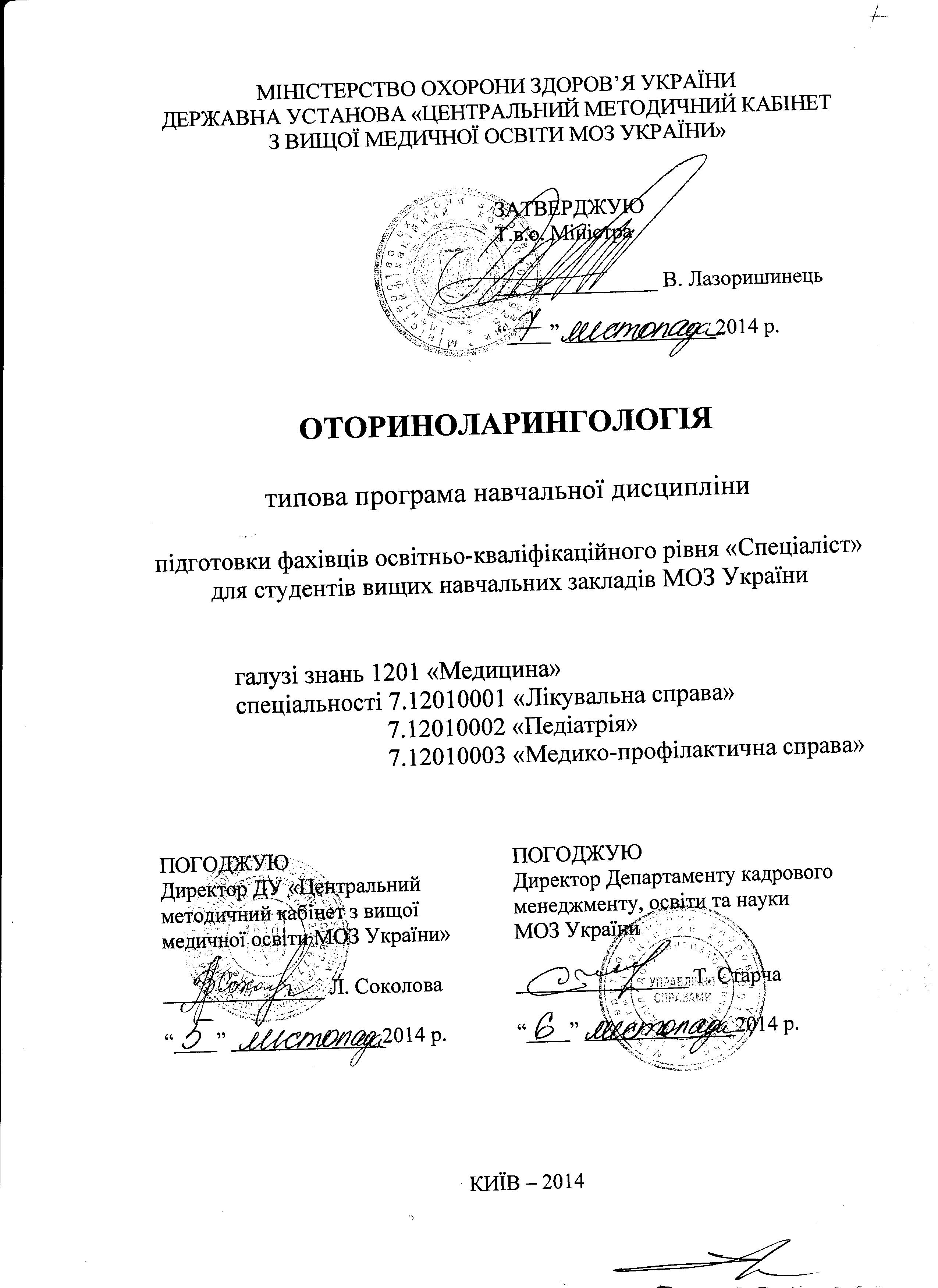 РОЗРОБНИКИ ПРОГРАМИ:РЕЦЕНЗЕНТИ:             .ВСТУП  Програма вивчення навчальної дисципліни «Оториноларингологія» для вищих медичних навчальних закладів України ІІІ – ІV рівнів акредитації складена для спеціальностей 7.12010001 «Лікувальна справа», 7.12010002 «Педіатрія», 7.12010003 «Медико-профілактична справа» галузі знань 1201 «Медицина». Вивчення навчальної дисципліни здійснюється на 4 році навчання.         Програма розроблена на підставі наступних нормативних документів:• освітньо-кваліфікаційної характеристики (ОКХ) та освітньо-професійної програми (ОПП) підготовки фахівців, затверджених наказом Міністерства освіти і науки України від 16.04.2003 № 239 напряму підготовки «Медицина» освітньо-кваліфікаційного рівня спеціаліст» за спеціальностями «Лікувальна справа», «Педіатрія», «Медико-профілактична справа»;• навчального плану підготовки фахівців освітньо-кваліфікаційного рівня «спеціаліст» кваліфікації «лікар» для спеціальностей «Лікувальна справа», «Педіатрія», «Медико-профілактична справа», затвердженого наказом МОЗ України від 08.07.2010 № 539 «Про внесення змін до навчального плану підготовки фахівців освітньо-кваліфікаційного рівня «спеціаліст» кваліфікації «лікар» у вищих навчальних закладах ІV рівня акредитації за спеціальностями «Лікувальна справа», «Педіатрія», «Медико-профілактична справа», затвердженого наказом МОЗ України від 19.10.2009 № 749»;• рекомендацій щодо розроблення навчальних програм навчальних дисциплін, затверджених наказом МОЗ України від 24.03.2004 № 152 «Про затвердження рекомендацій щодо розроблення навчальних програм навчальних дисциплін» зі змінами та доповненнями, внесеними наказом МОЗ України від 12.10.2004
№ 492 «Про внесення змін та доповнень до рекомендацій щодо розроблення навчальних програм навчальних дисциплін»; • інструкції щодо оцінювання навчальної діяльності студентів в умовах впровадження Європейської кредитно-трансферної системи організації навчального процесу, затвердженої  МОЗ України 15.04.2014.   Предметом вивчення навчальної дисципліни є клінічна анатомія, фізіологія, методи дослідження ЛОР-органів, етіологія, патогенез, діагностика та лікування найбільш поширених захворювань ЛОР-органів.Міждисципнінарні зв’язки: медичної і біологічної фізики: пояснювати фізичні основи діагностичних і фізіотерапевтичних (лікувальних) методів, що застосовуються у медичній апаратурі (ПН.045); трактувати загальні фізичні та біофізичні закономірності, що лежать в основі життєдіяльності людини (ПН.048);анатомії людини: визначити топографо-анатомічні взаємовідносини органів і систем людини (ПН.019); інтерпретувати статеві, вікові та індивідуальні особливості будови організму людини (ПН.033);мікробіології, вірусології та імунології: інтерпретувати біологічні властивості патогенних та непатогенних мікроорганізмів, вірусів та закономірності їх взаємодії з макроорганізмом, з популяцією людини і зовнішнім середовищем (ПН.024); трактувати основні механізми формування імунної відповіді організму людини (ПН.052);гістології, цитології та ембріології: трактувати мікроскопічну будову різних органів людини в аспекті взаємозв’язків тканин, що входять до їх складу в різні вікові періоди, а також в умовах фізіологічної та репаративної регенерації (ПН.051);фізіології: аналізувати стан сенсорних процесів у забезпеченні життєдіяльності людини (ПН.012); пояснювати фізіологічні основи методів дослідження функції організму (ПН.037);внутрішніх хвороб: визначати тактику ведення хворого при найбільш поширених терапевтичних захворюваннях (ПП.053); ставити діагноз і надавати екстрену допомогу при основних невідкладних станах у клініці внутрішніх хвороб (ПП.085);хірургії: надавати невідкладну медичну допомогу при найбільш поширених хірургічних захворюваннях (ПП.034); планувати обстеження хворого, інтерпретувати результати лабораторних та інструментальних досліджень при найбільш поширених хірургічних захворюваннях і їх ускладненнях (ПП.035);патоморфології: трактувати етіологію, патогенез та морфологічні зміни на різних етапах розвитку хвороби, структурні основи видужання, ускладнень та наслідків хвороб (ПП.263);патофізіології: інтерпретувати причини, механізми розвитку та прояви типових патологічних процесів (пп.208); радіології: обирати оптимальний метод променевого дослідження для виявлення функціонально-морфологічних змін при патології різних органів та систем (ПП.214);неврології: визначати основні симптоми і синдроми ураження різних відділів нервової системи (ПП.118);офтальмології: ставити попередній діагноз найбільш поширених очних захворювань і пошкоджень (ПП.257);фтизіатрії: планувати схему обстеження хворого на туберкульоз, аналізувати отримані дані та визначати режими лікування хворих із різними клінічними формами туберкульозу (ПП.076) й інтегрується з цими дисциплінами;Програма навчальної дисципліни складається з одного модулю.Мета та завдання навчальної дисципліниМетою викладання навчальної дисципліни «оториноларингологія» є оволодіння методами діагностики, лікування та профілактики хвороб ЛОР-хвороб, насамперед найбільш розповсюджених.1.1. Основними завданнями вивчення дисципліни «оториноларингологія» є вивчення анатомії, фізіології та патології вуха, верхніх дихальних шляхів і суміжних з ними ділянок.1.2. Згідно з вимогами освітньо-професійної програми студенти повинні знати:-	клінічну анатомію та фізіологію ЛОР-органів і сучасні методи їх дослідження;-	етіологію, патогенез, клініку, методи лікування та профілактики хвороб     носа, ри носових пазух, глотки, гортані, зовнішнього, середнього і внутрішнього вуха, а також викликаних ними ускладнень.вміти:   оцінювати результати обстеження ЛОР-органів;   розпізнавати найрозповсюдженіші ЛОР-хвороби та їх ускладнення;  призначати лікування цих захворювань.На вивчення навчальної дисципліни відводиться 90 годин  3 кредити ЄКТС.Інформаційний обсяг навчальної дисципліни.Модуль 1. Оториноларингологія.Змістові модулі:1. Клінічна анатомія, фізіологія, методи дослідження ЛОР-органів.2. Захворювання вуха.3. Захворювання верхніх дихальних шляхів.4. Невідкладна допомога при захворюваннях ЛОР-органів. Тривалість практичного заняття з оториноларингології – 3 години. Клінічні практичні заняття складаються з наступних етапів. Підготовчий етап заняття складається з перевірки присутності студентів та визначення теми та структури заняття. Основний етап включає визначення висхідного рівня знань студентів та розгляду основних питань теми заняття. Ця частина заняття складає близько 20% часу практичного заняття. Після цього студенти під керівництвом викладача у малих групах (по 2-3 особи) проводять курацію 3-4 тематичних хворих, опановуючи необхідні практичні навички. В кінці заняття викладач з`ясовує засвоєння студентами матеріалу практичного заняття, проводить корекцію рівня знань і навичок. Протягом 10 практичного заняття студенти самостійно проводять курацію хворого і пишуть історію хвороби, яку захищають на 12 практичному занятті. При проведенні занять, відбуватиметься ротація циклів клінічних дисциплін у відповідності з навчальним планом. Поточна навчальна діяльність студентів контролюється на практичних заняттях відповідно до конкретних цілей. Застосовуються такі засоби діагностики рівня підготовки студентів: комп’ютерні тести, розв’язування ситуаційних задач, курація тематичних хворих, трактування даних лабораторних та спеціальних досліджень, що характеризують функціональний стан верхніх дихальних шляхів та вуха, контроль практичних навичок, інші.Підсумковий контроль засвоєння модулю здійснюється по його завершенню.Оцінка успішності студента з дисципліни є рейтинговою і виставляється за багатобальною шкалою як середня арифметична оцінка засвоєння модулю і має визначення за системою ЕСТS та традиційною шкалою,   прийнятою в Україні.Для студентів, які хочуть поліпшити успішність, по завершенню вивчення дисципліни навчальним планом передбачено складання підсумкового контролю (диференційного заліку).Структура навчальної дисципліниТеми лекцій5.Теми практичних занять.6.Самостійна робота.7.Індивідуальні завданнясучасні підходи до діагностики периферичних порушень нюху;нові методи лікування порушень нюху;сину назальні та несинуназальні дизосмії;діагностика периферичних порушень вестибулярного аналізатора;диференціальна діагностика центрального і периферичного вестибулярного синдрому;щадні оперативні втручання в лікуванні хронічного середнього отиту;юнацька ангіофіброма носоглотки;сучасні методи ранньої діагностики раку гортані;діагностика пухлин ЛОР-органів;методи реабілітації хворих після оперативних втручань з приводу злоякісних пухлин гортані;сторонні тіла ЛОР-органів. Сучасні методи діагностики і видалення.використання фізіотерапевтичних методів в лікування та профілактиці ЛОР захворювань.8.Методи навчанняОрганізація навчального процесу здійснюється за кредитно-модульною системою відповідно до вимог Болонського процесу. Програма структурована на модулі та змістові модулі.Програма дисципліни складається з модулю, до якого входять змістові модулі. Обсяг навчального навантаження студентів описаний у кредитах ЕСТS залікових кредитах, які зараховуються студентам при успішному засвоєнні ними відповідного модулю (залікового кредиту).Дисципліна структурована на 1 модуль. Протягом циклу з оториноларингології студенти мають змогу працювати з муляжами, на яких відпрацьовують методи діагностики і лікування певної ЛОР-патології. На практичних заняттях демонструються відеофільми де викладачі кафедри описують принципові моменти в анатомії і фізіології ЛОР-органів, а також методах діагности ЛОР-хвороб. Крім того проводяться клінічні розбори окремих ситуацій на прикладах пацієнтів клініки. Студенти проводять курацію хворих та пишуть історію хвороби. Нам кожному практичному занятті кожний студент вирішує ситуаційну задачу формату Крок-2.9.Методи контролюПоточна навчальна діяльність студентів контролюється на практичних заняттях відповідно до конкретних цілей. Застосовуються такі засоби діагностики рівня підготовки студентів: комп’ютерні тести, розв’язування ситуаційних задач, курація тематичних хворих, трактування даних лабораторних та спеціальних досліджень, що характеризують функціональний стан верхніх дихальних шляхів та вуха, контроль практичних навичок, інші.Підсумковий контроль засвоєння модулю здійснюється по його завершенню.Оцінка успішності студента з дисципліни є рейтинговою і виставляється за багатобальною шкалою як середня арифметична оцінка засвоєння модулю і має визначення за системою ЕСТS та традиційною шкалою, прийнятою в Україні.10.Методи контролюПоточна навчальна діяльність студентів контролюється на практичних заняттях відповідно до конкретних цілей. Застосовуються такі засоби діагностики рівня підготовки студентів: комп’ютерні тести, розв’язування ситуаційних задач, курація тематичних хворих, трактування даних лабораторних та спеціальних досліджень, що характеризують функціональний стан верхніх дихальних шляхів та вуха, контроль практичних навичок, інші.Підсумковий контроль засвоєння модулю здійснюється по його завершенню.Оцінка успішності студента з дисципліни є рейтинговою і виставляється за багатобальною шкалою як середня арифметична оцінка засвоєння модулю і має визначення за системою ЕСТS та традиційною шкалою, прийнятою в Україні.11. Розподіл балів, які отримують студенти12. Методичне забезпечення Оториноларингологія: підручник / Д.І. Заболотний, Ю.В. Митин, С.Б. Безшапочний, Ю.В. Дєєва. — К.: ВСВ «Медицина», 2011. – 496 с.Оториноларингология: учебник / Д.И. Заболотный, Ю.В. Митин, С.Б. Безшапочний, Ю.В. Деева. — К.: ВСВ «Медицина», 2010. – 472 с.Мітін Ю. В. Оториноларингологія (лекції). — К.: Фарм Арт, 2000. – 185 с.4.   Otorhinolaryngology: підручник /  Yu.V.Mitin,Yu.V.Deeva, M.M. Zavaliy. — К.: ВСВ «Медицина», 2010. – 472 с.5.  Посібник до практичних занять з оториноларингології для викладання за кредитно-модульною системою (2-е видання виправлене та доповнене)Мітін Ю.В., Науменко О.М., Дєєва Ю.В., Шевчук Ю.В., Островська О.О.6.  Посібник «Ургентная оториноларингологія»  Науменко А.Н., Васильев В.М., Деева Ю.В. Київ, 2013 р.7. Дифференциальный диагноз по симптомам в оториноларингологии.  Под редакцией Ю.В. Митина. Санкт-Петербург, Россия, 2014 г.13. Рекомендована літератураБазова:Оториноларингологія: підручник / Д.І. Заболотний, Ю.В. Митин, С.Б. Безшапочний, Ю.В. Дєєва. — К.: ВСВ «Медицина», 2011. – 496 с.Оториноларингология: учебник / Д.И. Заболотный, Ю.В. Митин, С.Б. Безшапочний, Ю.В. Деева. — К.: ВСВ «Медицина», 2010. – 472 с.Мітін Ю. В. Оториноларингологія (лекції). — К.: Фарм Арт, 2000. – 185 с.Допоміжна:Клиническая оториноларингология: Руководство для врачей / В.И. Бабияк , Я.А. Накатис. – СПб.: Гиппократ, 2005. – 800 с.Оториноларингология : учебник / В.Т. Пальчун , М.М.  Магомедов, Л.А. Лучихин  – 2-е изд., испр. и доп. — М. :ГЭОТАР-Медиа, 2011. — 656 с.Оториноларингология. Национальное руководство / За ред. В.Т Пальчуна. – «ГЭОТАР-Медиа», 2008. – 960 с.Абизов Р.А. Онкоотоларингологія / Лекції. – К.: Книга плюс, 2001.14. Інформаційні ресурси- електронний сайт Національної бібліотеки України імені В.І. Вернадського;- електронний сайт Національної наукової медичної бібліотеки України;-електронна база наукових публікацій Національної медичної бібліотеки Національного інституту здоров’я США. - освітній портал НМУ імені О.О. Богомольця.15. Форма підсумкового контролю успішності навчання – підсумковий модульний контроль (ПМК).16. Засоби діагностики успішності навчання - комп’ютерні тести, розв’язування ситуаційних задач, курація тематичних хворих, трактування даних лабораторних та спеціальних досліджень, що характеризують функціональний стан верхніх дихальних шляхів та вуха, контроль практичних навичок.Національним медичним університетом  імені О.О. Богомольцяколектив фахівців опорної кафедри оториноларингології Національного медичного університету імені О.О. Богомольця:
завідувач кафедри – професор О.М. Науменко, професор В.М. Васильєв, професор Ю.В. Дєєвазавідувач кафедри дитячої оториноларингології, аудіології та фоніатрії Національної медичної академії післядипломної освіти імені П.Л. Шупика,  професор А.Л. Косаковський;завідувач кафедри оториноларингології Вінницького національного медичного університету ім. М.І. Пирогова, д.мед.н., професор  В.В. Кищук.Назва модулів і темКількість годинКількість годинКількість годинКількість годинКількість годинКількість годин1усьогоу тому числіу тому числіу тому числіу тому числіу тому числі1усьоголплаб.інд.с.р.1234567Модуль. ОториноларингологіяМодуль. ОториноларингологіяМодуль. ОториноларингологіяМодуль. ОториноларингологіяМодуль. ОториноларингологіяМодуль. ОториноларингологіяМодуль. ОториноларингологіяЗмістовний модуль 1. Клінічна анатомія, фізіологія,методи дослідження ЛОР-органів.Змістовний модуль 1. Клінічна анатомія, фізіологія,методи дослідження ЛОР-органів.Змістовний модуль 1. Клінічна анатомія, фізіологія,методи дослідження ЛОР-органів.Змістовний модуль 1. Клінічна анатомія, фізіологія,методи дослідження ЛОР-органів.Змістовний модуль 1. Клінічна анатомія, фізіологія,методи дослідження ЛОР-органів.Змістовний модуль 1. Клінічна анатомія, фізіологія,методи дослідження ЛОР-органів.Змістовний модуль 1. Клінічна анатомія, фізіологія,методи дослідження ЛОР-органів.Тема1. Клінічна анатомія, фізіологія та методи дослідження зовнішнього та середнього вуха. 422Тема2. Клінічна анатомія, фізіологія та методи дослідження слухового і вестибулярного апарату.422Тема3. Клінічна анатомія, фізіологія та методи дослідження носа та приносових порожнин.422Тема4. Клінічна анатомія, фізіологія та методи дослідження глотки, гортані, трахеї.422Разом за змістовним модулем 11688Змістовний модуль 2. Захворювання вуха.Змістовний модуль 2. Захворювання вуха.Змістовний модуль 2. Захворювання вуха.Змістовний модуль 2. Захворювання вуха.Змістовний модуль 2. Захворювання вуха.Змістовний модуль 2. Захворювання вуха.Змістовний модуль 2. Захворювання вуха.Тема1. Захворювання зовнішнього та середнього вуха. Гострий гнійний середній отит. Мастоїдит. Антромастоїдотомія.10244Тема 2. Хронічні гнійні середні отити, лабіринтити. Сануючі та слуховідновлюючі операції вуха.10244Тема 3. Отогенні внутрішньочерепні ускладнення.22Тема 4. Негнійні захворювання вуха.844Разом за змістовним модулем 23041214Змістовий модуль 3. Захворювання верхніх дихальних шляхів.Змістовий модуль 3. Захворювання верхніх дихальних шляхів.Змістовий модуль 3. Захворювання верхніх дихальних шляхів.Змістовий модуль 3. Захворювання верхніх дихальних шляхів.Змістовий модуль 3. Захворювання верхніх дихальних шляхів.Змістовий модуль 3. Захворювання верхніх дихальних шляхів.Змістовий модуль 3. Захворювання верхніх дихальних шляхів.Тема 1. Захворювання носа.422Тема 2. Гострі і хронічні синуїти.6222Тема 3. Гострі та хронічні фарингіти. Гострі тонзиліти та їх ускладнення.422Тема4. Хронічний тонзиліт, гіпертрофія піднебінних та глоткового мигдаликів.6222Тема 5.  Гострі захворювання гортані.5122Тема6. Хронічні захворювання гортані. 5122Тема 7. Пухлини та інфекційні гранульоми ЛОР-органів.422Разом за змістовним модулем 33461414Змістовний модуль 4. Невідкладна допомога при захворюваннях ЛОР-органів.Змістовний модуль 4. Невідкладна допомога при захворюваннях ЛОР-органів.Змістовний модуль 4. Невідкладна допомога при захворюваннях ЛОР-органів.Змістовний модуль 4. Невідкладна допомога при захворюваннях ЛОР-органів.Змістовний модуль 4. Невідкладна допомога при захворюваннях ЛОР-органів.Змістовний модуль 4. Невідкладна допомога при захворюваннях ЛОР-органів.Змістовний модуль 4. Невідкладна допомога при захворюваннях ЛОР-органів.Тема 1. Травми носа, носові кровотечі.422Тема 2. Гострі та хронічні стенози гортані.22Тема 3. Сторонні тіла ЛОР- органів.422Разом за змістовним модулем 41064ІНДЗУсього годин90104040№№ТЕМАКількість годин1.1.Введення в оториноларингологію. Гострий гнійний середній отит. Мастоїдит. Антромастоїдотомія.22.2.Хронічний гнійний середній отит. Сануючі операції вуха.    Тимпанопластика.23.3.Гострий та хронічний синуїти. Риногенні ускладнення.24.4.Класифікація тонзилітів. Ангіни. Дифтерія глотки. Ускладнення ангін. Виразково-плівчаста ангіна. Хронічний тонзиліт. Аденоїди. Гіпертрофія піднебінних мигдаликів.25.Захворювання гортані: стеноз гортані, трахеостомія, гострий катаральний ларингіт, гортанна ангіна, флегмонозний ларингіт, гострий ларинготрахеїт у дітей, дифтерія гортані.2Разом 10№ з.п.               ТЕМАК-ть годин1.Ендоскопічні методи дослідження ЛОР-органів. Клінічна анатомія, фізіологія вуха. Методи  дослідження слухового та вестибулярного аналізаторів.6      2.Клінічна анатомія, фізіологія та методи дослідження носа, глотки, гортані, приносових пазух.63.Захворювання зовнішнього і середнього вуха.  Гострий гнійний середній отит. Мастоїдит. Антромастоїдотомія. 24.Хронічний гнійний середній отит, лабіринтит. Сануючі та слуховідновні операції вуха.25. Негнійні захворювання вуха: катар середнього вуха, ексудативний отит, сенсоневральна приглухуватість, отосклероз, хвороба Меньера.26.Гострі та хронічні захворювання носа і приносових пазух. Риногенні орбітальні і внутрішньочерепні ускладнення. Курація хворих.67.Гострі і хронічні захворювання глотки68.Гострі і хронічні захворювання гортані. 39. Пухлини та інфекційні гранульоми ЛОР-органів. Захист історії хвороби.310.Травми ЛОР-органів, носові кровотечі. Сторонні тіла ЛОР-органів.210.Підсумковий контроль модуля «Оториноларинголія».2Разом40№Тема методичної розробкиГодиниВидконтролю1Імпедансометрія.4Тези або реферат2Диференційна діагностика порушень звукопровідного та звукосприймального апаратів.4Тези або реферат3Отомікоз.4Тези або реферат4Ексудативний отит.4Тези або реферат5Отогенні внутрішньочерепні ускладнення.4Тези або реферат6Носовий клапан та остіомеатальний комплекс.4Тези або реферат7Фізіологія лімфаденоїдного глоткового кільця.4Тези або реферат8Злоякісні пухлини глотки.4Тези або реферат9Ускладнення ангін.4Тези або реферат10Передракові захворювання гортані.4Тези або рефератВсьогоВсього   40№ за порядком№ за порядкомМодуль (поточна навчальна діяльність)Максимальна кількість балівЗмістовий модуль 11.Тема 1122.Тема 2123.Тема 3124.Тема 412Змістовий модуль 25.Тема 1126.Тема 2127.Тема 3128.Тема 412Змістовий модуль 3. 9.Тема 11210.Тема 21211.Тема 31212.Тема 41213.Тема 51214.Тема 61215.Тема 712Змістовий модуль 4. 16.Тема 11217.Тема 21218.Тема 312Разом змістові модулі120Підсумковий модульний контроль:Підсумковий модульний контроль:  80РАЗОМ сума балівРАЗОМ сума балів200